Пояснительная записка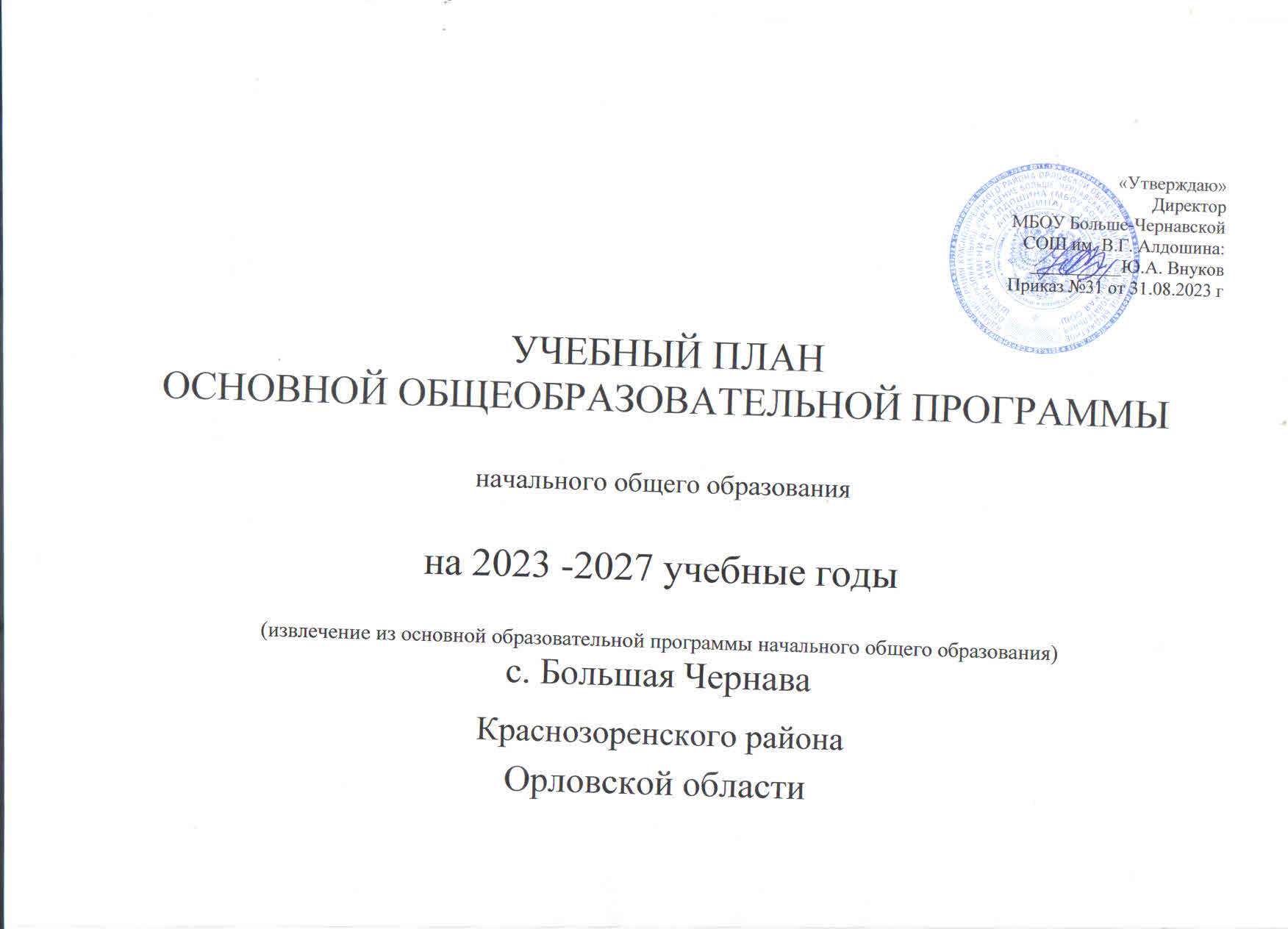 к учебному плану, реализующему требования ФГОС НОО-2021в 1-4-х классахМБОУ Больше-Чернавской  СОШ им. В.Г. Алдошина               Учебный план Муниципального бюджетного общеобразовательного учреждения Больше-Чернавской средней      общеобразовательной школы имени В.Г. Алдошина обеспечивает реализацию требований федеральных государственных образовательных стандартов общего образования. Содержание и структуру учебных планов общеобразовательных организаций в 2023/2024 учебном году определяют следующие нормативные правовые акты:           Федеральный закон от 24.09.2022 г. № 371-ФЗ «О внесении изменений в Федеральный закон ”Об образовании в Российской Федерации” и статью 1 Федерального закона ”Об обязательных требованиях в Российской Федерации”».	Приказ Минпросвещения России от 31.05.2021 г. № 286 «Об утверждении федерального государственного образовательного стандарта начального общего образования».	Приказ Приказом Минпросвещения России от 18.07.2022 г. № 569 «О внесении изменений в федеральный государственный образовательный стандарт начального общего образования, утвержденный приказом Министерства просвещения Российской Федерации от 31 мая 2021 г. № 286».	Приказ Приказом Минпросвещения России от 08.11.2022 г. № 955 «О внесении изменений в федеральный государственный образовательный стандарт начального общего образования, утвержденный приказом Министерства просвещения Российской Федерации от 31 мая 2021 г. № 286».	Приказ Минпросвещения России от 16.11.2022 г. № 992 «Об утверждении федеральной образовательной программы начального общего образования».	Приказ Минпросвещения России от 22.03.2021 г. № 115 «Об утверждении Порядка организации и осуществления образовательной деятельности по основным общеобразовательным программам — образовательным программам начального общего, основного общего и среднего общего образования» (с изменениями от 05.12.2022 г. № 1063).	Приказ Минпросвещения России от 21.09.2022 г. № 858 «Об утверждении федерального перечня учебников, допущенных к использованию при реализации имеющих государственную аккредитацию образовательных программ начального общего, основного общего, среднего общего образования организациями, осуществляющими образовательную деятельность и установления предельного срока использования исключенных учебников».	Приказ Минпросвещения России от 28.02.2022 г. № 96 «Об утверждении перечня организаций, осуществляющих научно-методическое и методическое обеспечение образовательной деятельности по реализации основных общеобразовательных программ в соответствии с федеральными государственными образовательными стандартами общего образования».	Письмо Минпросвещения России от 15.02.2022 г. № АЗ-113/03 «О направлении методических рекомендаций» (вместе с «Информационно-методическим письмом о введении федеральных государственных образовательных стандартов начального общего и основного общего образования»).	Письмо Минпросвещения России от 03.03.2023 г. № 03-327 «О направлении информации» (вместе с «Методические рекомендации по введению обновленных ФГОС»).     Федеральный закон от 29.12.2012 г. № 273-ФЗ «Об образовании в Российской Федерации»;       СП 2.4.3648-20 «Санитарно-эпидемиологические требования к организациям воспитания и обучения, отдыха и оздоровления детей и молодежи» (утв. Постановлением Главного государственного санитарного врача РФ от 28 сентября 2020 г. N 28) (далее – Санитарные Правила 2.4.3648-20);       СанПиН 1.2.3685-21 «Гигиенические нормативы и требования к обеспечению безопасности и (или) безвредности для человека факторов среды обитания» (утв. Постановлением Главного государственного санитарного врача РФ от 28 января 2021 года N 2) (далее – Гигиенические нормативы СанПиН 1.2.3685-21). Учебный план в соответствии с федеральными требованиями фиксирует максимальный объём учебной нагрузки обучающихся, перечень обязательных учебных предметов, курсов и время, отводимое на их освоение и организацию по классам (годам) обучения; определяет часть, формируемую участниками образовательных отношений (компонент образовательного учреждения), и общие рамки принимаемых решений при разработке содержания образования.           Учебный план для 1-4 классов ориентирован на 4-летний нормативный срок освоения образовательных программ начального общего образования.Учебные занятия в 1-4-х классах проводятся по 5-дневной учебной неделе в первую смену.Продолжительность учебного года для обучающихся 1 класса составляет 33 учебные недели; для обучающихся 2-4 классов – 34 учебные недели.Продолжительность урока составляет в 1 классе - 35 минут в первом полугодии, 40 минут во втором полугодии, во 2-11 классах - 45 минут.В 1 классах используется «ступенчатый» режим обучения, а именно:  сентябрь - октябрь - по 3 урока в день, ноябрь-декабрь  - по 4 урока в день, январь – май – 4 дня по 4 урока, 1 день – 5 уроков.Учебный план формируется в соответствии с федеральными государственными образовательными стандартами и соответствующими общеобразовательными программами.Таким образом, в МБОУ Больше-Чернавской  СОШ им. В.Г. Алдошина согласно части 6.3 статьи 12 Федерального закона № 273-ФЗ в обязательном порядке будут реализовываться федеральные рабочие программы по учебным предметам: «Русский язык», «Литературное чтение» и «Окружающий мир» (начальное общее образование).При реализации учебного плана используются учебники в соответствии с федеральным перечнем учебников, рекомендованных (допущенных) к использованию в образовательном процессе в образовательных учреждениях, реализующих образовательные программы общего образования и имеющих государственную аккредитацию. УМК рассматривается на заседании педагогического совета школы и утверждается приказом директора школы.УРОВЕНЬ НАЧАЛЬНОГО ОБЩЕГО ОБРАЗОВАНИЯНа уровне начального общего образования реализуется обновленный ФГОС НОО и ФООП НОО.В ходе освоения образовательных программ начального общего образования у обучающихся формируются базовые основы знаний и надпредметные умения, составляющие учебную деятельность младшего школьника и являющиеся фундаментом самообразования на следующих ступенях обучения:- система учебных и познавательных мотивов: умение принимать, сохранять, реализовывать учебные цели, умение планировать, контролировать и оценивать учебные действия и их результат;- универсальные учебные действия (познавательные, регулятивные коммуникативные);- познавательная мотивация, готовность и способность к сотрудничеству и совместной деятельности ученика с учителем и одноклассниками, основы нравственного поведения, здорового образа жизни.Обязательная часть  учебного плана отражает содержание образования, которое обеспечивает решение важнейших целей современного начального образования:- формирование гражданской идентичности обучающихся;- приобщение	 обучающихся	к	общекультурным	и	национальным ценностям, информационным технологиям;- готовность к продолжению образования на последующих ступенях основного общего образования;- формирование здорового образа жизни, элементарных правил поведения в экстремальных ситуациях;- личностное	развитие	обучающегося	в	соответствии 	с	его индивидуальностью.Содержание образования на этой ступени реализуется преимущественно за счет введения учебных курсов, обеспечивающих целостное восприятие мира. Организация учебного процесса осуществляется на основе системно - деятельностного подхода, а система оценки должна обеспечивать индивидуальные достижения обучающихся.Обязательная предметная область «Русский язык и литературное чтение» включает обязательные учебные предметы «Русский язык» и «Литературное чтение».При 5-дневной   учебной   неделе   обязательная   часть   учебного   предмета «Русский язык» в 1-4 классах составляет 5 часов в неделю, «Литературное чтение» в 1-4 классах – 4 часа в неделю.Обязательная предметная область «Иностранный язык» включает обязательный учебный предмет «Иностранный язык» во 2-4 классах в объеме 2 часов в неделю.Обязательная предметная область «Математика и информатика» представлена обязательным учебным предметом «Математика» во 1-4 классах: в 1 классе в 1 четверти-3 часа, 2-4 четвертях -4, в 2-4 классах - 4 часа в неделю. Обязательная предметная область «Технология» представлена обязательным учебным предметом «Технология»: в 2-4 четвертях 1 класса и 2-4 классы - 1 час в неделю.Интегрированный учебный предмет «Окружающий мир» в 1-4 классах изучается как обязательный по 2 часа в неделю. В его содержание дополнительно введены развивающие модули и разделы социально-гуманитарной направленности, а также элементы основ безопасности жизнедеятельности.В обязательную предметную область «Искусство» включены обязательные учебные предметы «Музыка» и «Изобразительное искусство» : в 1 классе в  2-4 четвертях и в 2-4 классах по 1 часу в неделю.Обязательный учебный предмет «Физическая культура» изучается в объеме 2 часов в неделю. Изучение предметов обязательной предметной области «Родной язык и литературное чтение на родном языке» начинается с 1 класса и осуществляется при наличии возможностей школы и по заявлению родителей (законных представителей) несовершеннолетних обучающихся. На основании заявлений родителей (законных представителей) и с учетом их мнения, предмет «родной язык» и «литературное чтение на родном языке» в учебный план 2023 – 2027 учебных годов не включены. Введение третьего часа физической культуры в 1-3 классах  продиктовано объективной необходимостью повышения роли физической культуры в воспитании школьников, укреплении их здоровья, увеличения объема двигательной активности обучающихся, развития их физических качеств и совершенствования физической подготовленности, привития навыков здорового образа жизни. Предмет «Физическая культура» изучается в 1 классе в 1 четверти -1 час, во 2 четверти -2 часа, в 3 четверти -3 часа.В соответствии с п. 32.1. приказа о введении ФГОС НОО-2021 в учебном плане на уровне начального общего образования предметная область «Основы религиозных культур и светской этики» и учебный предмет «Основы религиозных культур и светской этики» являются обязательными. На его изучение в 4 классе отводится 34 учебных часа (1 час в неделю). В соответствии с  выбором родителей обучающихся 4 класса введен учебный модуль: "Основы православной культуры".Учебный предмет является светским, его целью является формирование у обучающихся мотиваций к осознанному нравственному поведению, основанному на знании и уважении культурных и религиозных традиций народов России, а также к диалогу с представителями других культур и мировоззрений.Максимально допустимая недельные нагрузки при 5-дневной учебной неделе в 1 классе составляет в первой четверти – 15 часов, во второй четверти -20 час в неделю, в 3-4 четвертях-21 час; во 2-4 классах – 23 часа в неделю.С целью контроля уровня освоения образовательной  программы, в  том числе отдельных частей учебных предметов, курсов, включенных в учебный план школы, все обучающиеся с 1 по 4 класс, проходят промежуточную аттестацию.Промежуточная аттестация является обязательной для всех обучающихся. И успешное ее прохождение является непременным условием перевода обучающихся в следующие классы.Промежуточная аттестацияНедельный и годовой учебный план  для 1-4 классов на 2023-2024 учебный год. План внеурочной деятельности обеспечивает учет индивидуальных особенностей и потребностей обучающихся и предоставляет возможность выбора занятий внеурочной деятельности .Школа самостоятельно разрабатывает и утверждает рабочие программы внеурочной деятельности и определяет формы организации образовательного процесса в рамках реализации основной образовательной программы основного общего образования.При проведении занятий внеурочной деятельности допускается деление класса на группы и формирование групп из обучающихся одного уровня образования. Под внеурочной деятельностью понимают образовательную деятельность, направленную на достижение планируемых результатов освоения основной образовательной программы (личностных, метапредметных и предметных), осуществляемую в формах, отличных от урочной. Внеурочная деятельность является неотъемлемой и обязательной частью основной общеобразовательной программы.Содержание плана внеурочной деятельности.1320 – максимальное количество часов внеурочной деятельности за уровень обучения. Максимально допустимый недельный объем нагрузки внеурочной деятельности (в академических часах) не более 10 часов в неделю.При реализации плана внеурочной деятельности в школе предусмотрена вариативность содержания внеурочной деятельности с учетом образовательных потребностей и интересов обучающихся.Внеурочная деятельность проводится с перерывом не менее 30 минут после последнего урока. Продолжительность занятий - 35 минут. Домашние задания не предусмотрены.Для обучающихся, посещающих занятия в организациях дополнительного образования (спортивных школах, музыкальных школах и др. организациях), количество часов внеурочной деятельности сокращается.Расписание внеурочных занятий составляется отдельно от расписания уроков.Внеурочная деятельность осуществляется непосредственно в школе. Основное преимущество организации внеурочной деятельности непосредственно в образовательной организации заключается в создании условий для полноценного пребывания ребёнка в образовательной организации в течение дня, содержательном единстве учебной, воспитательной и развивающей деятельности в рамках основной образовательной программы школы. Внеурочная деятельность совмещена в 1-2 классах, и 3-4 классах. «Разговоры о важном» (1-4 классы) призваны сформировать у школьников гордость за Россию, в увлекательной форме познакомить с историей, традициями и культурным наследием страны, а также побудить детей самостоятельно искать исторические факты и больше читать.Функциональная грамотность: читательская грамотность (3-4 классы) и финансовая грамотность (1-2 классы) помогает людям использовать запас имеющейся информации, применять ее на практике и решать сложные жизненные задачи. Она основывается на реальной грамотности людей и широте их знаний о мире, помогает мыслить независимо от массовой культуры.Программа внеурочной деятельности «Удивительное рядом» (1-2 классы) носит развивающий характер, целью которой является формирование поисково-исследовательских, коммуникативных умений школьников, интеллекта учащихся. Развитие личностных качеств и способностей школьников опирается на приобретение ими опыта разнообразной деятельности: учебно-познавательной, проектно-исследовательской, практической, социальной.Программа «Азбука добра» (1-2 классы) ориентирована на начальное формирование духовных и нравственных ценностей, потребности к самосовершенствованию у младших школьников. Программа предназначена для знакомства с такими понятиями, как «добро», «честь», «совесть», «справедливость». Кружок по внеурочной деятельности «Информатика в играх и задачах» (3-4 классы) расширяет кругозор в областях знаний, тесно связанных с информатикой: знакомство с графами, комбинаторными задачами, логическими играми с выигрышной стратегией («начинают и выигрывают») и некоторыми другими. Основной целью программы «Мы твои друзья» (3-4 классы) является формирование у школьников ответственного отношения к домашним животным. Оно базируется на осведомленности учащихся.В первом классе в первой четверти проводятся еще пять занятий по внеурочной деятельности.Класс  Учебный предметФорма промежуточной аттестации1Все предметы учебного планаЛисты индивидуальных достижений2-4Русский языкДиагностическая работа, всероссийская проверочная работа2-4Литературное чтениеДиагностическая работа, тестирование2-4Иностранный язык (английский)Тестирование2-4МатематикаДиагностическая работа, всероссийская проверочная работа2-4Окружающий мирТестирование, всероссийская проверочная работа2-4МузыкаПроект2-4Изобразительное искусствоПроект2-4ТехнологияГрупповой проект2-4Физическая культураСдача нормативов. Тестирование4Основы религиозных культур и светской этики (4-й класс)Собеседование1-4«Разговоры о важном»Собеседование3-4Читательская грамотностьСобеседование3-4Мы твои друзьяСобеседование1-2Финансовая грамотностьСобеседование1-4Тропинка в профессиюСобеседование1-2Азбука добраСобеседование
Предметные области
Предметные областиУчебные предметы                       Классы Учебные предметы                       Классы Учебные курсы, учебные модулиУчебные курсы, учебные модулиКоличество часов в неделюКоличество часов в неделюКоличество часов в неделюКоличество часов в неделюКоличество часов в неделюКоличество часов в неделюКоличество часов в неделюКоличество часов в неделюКоличество часов в неделюКоличество часов в неделюКоличество часов в неделюКоличество часов в неделюКоличество часов в неделюКоличество часов в неделюКоличество часов в неделюВсего в неделю /год
Предметные области
Предметные областиУчебные предметы                       Классы Учебные предметы                       Классы Учебные курсы, учебные модулиУчебные курсы, учебные модули1 1 1 1 1 1 1 1 2 3 3 3 3 44Всего в неделю /год
Предметные области
Предметные областиУчебные предметы                       Классы Учебные предметы                       Классы Учебные курсы, учебные модулиУчебные курсы, учебные модули1ч1ч1ч2ч2 пол2 пол2 пол2 пол2 3 3 3 3 44Всего в неделю /годОбязательная частьОбязательная частьОбязательная частьОбязательная частьОбязательная частьОбязательная частьОбязательная частьОбязательная частьОбязательная частьОбязательная частьОбязательная частьОбязательная частьОбязательная частьОбязательная частьРусский язык и литературное чтениеРусский язык и литературное чтениеРусский языкРусский языкРусский язык5/405/405/405/405/855/855/855/855/1705/1705/1705/1705/1705/1705/17020 /675Русский язык и литературное чтениеРусский язык и литературное чтениеЛитературное чтениеЛитературное чтениеЛитературное чтение4/324/324/324/324/684/684/684/684/1364 / 1364 / 1364 / 1364/ 1364/ 1364/ 13616/ 540Иностранный языкИностранный языкИностранный языкИностранный языкИностранный язык--------2/682/682/682/682/682/682/686/ 204Математика и информатикаМатематика и информатикаМатематика Математика Математика 3/243/243/244/324/684/684/684/684/ 1364 / 1364 / 1364 / 1364 / 1364 / 1364 / 13615/ 532Обществознание и естествознание Обществознание и естествознание Окружающий мирОкружающий мирОкружающий мир2/162/162/162/162/342/342/342/342/ 682/ 682/ 682/ 682/ 682/ 682/ 688/ 270Основы религиозных культур и  светской этикиОсновы религиозных культур и  светской этикиОсновы религиозных культур  и  светской этикиОсновы религиозных культур  и  светской этикиОсновы религиозных культур  и  светской этикиУМ «Основы православной культуры»------------1/ 341/ 341/ 341/ 34Искусство Искусство Музыка Музыка Музыка 1/81/171/171/171/171/ 341/ 341/ 341/ 341/341/341/344/127Искусство Искусство Музыка Музыка Музыка УМ   «Музыка в жизни человека»7777511122215Искусство Искусство Музыка Музыка Музыка УМ  «Народная музыка России» 22222555566620Искусство Искусство Музыка Музыка Музыка УМ  "Музыкальная грамота" 11111988844423Искусство Искусство Музыка Музыка Музыка   УМ "Классическая музыка" 433331014141411111142Искусство Искусство Музыка Музыка Музыка УМ "Духовная музыка" 121113337Искусство Искусство Музыка Музыка Музыка УМ. "Музыка народов мира"222202224448Искусство Искусство Музыка Музыка Музыка УМ Музыка театра и кино2222322233310Искусство Искусство Музыка Музыка Музыка УМ Современная муз. культура1111112Искусство Искусство Изобразительное искусствоИзобразительное искусствоИзобразительное искусство1/81/171/171/171/171/341/ 341/ 341/ 341/ 341/ 341/ 344/ 127Искусство Искусство Изобразительное искусствоИзобразительное искусствоИзобразительное искусствоУМ Восприятие произведений искусства5555366655519Искусство Искусство Изобразительное искусствоИзобразительное искусствоИзобразительное искусствоУМ Графика1733344415Искусство Искусство Изобразительное искусствоИзобразительное искусствоИзобразительное искусствоУМ Живопись41188855528Искусство Искусство Изобразительное искусствоИзобразительное искусствоИзобразительное искусствоУМ Скульптура31111233322211Искусство Искусство Изобразительное искусствоИзобразительное искусствоИзобразительное искусствоУМ Декоративно-прикладное искусство6666533355519Искусство Искусство Изобразительное искусствоИзобразительное искусствоИзобразительное искусствоУМ Архитектура3333455566618Искусство Искусство Изобразительное искусствоИзобразительное искусствоИзобразительное искусствоУМ Азбука цифровой графики2222266677717Технология Технология Технология Технология Технология 1/81/171/171/171/171/ 341/ 341/ 341/ 341/ 341/ 341/ 344/ 127Технология Технология Технология Технология Технология УМ Технологии, профессии и производства888812121228Технология Технология Технология Технология Технология УМ Технологии ручной обработки материалов55551410101066635Технология Технология Технология Технология Технология УМ Конструирование и моделирование8101010101012121210101050Технология Технология Технология Технология Технология УМ Информационно-коммуникативные технологии2222244466614Физическая культура Физическая культура Физическая культура Физическая культура Физическая культура 1/81/81/82/162/342/342/342/342/ 682/ 682/ 682/ 682/ 682/ 682/ 688/ 262Модуль "Знания о физической культуре"15Модуль "Способы двигательной (физкультурной) деятельности.23Модуль " Физическое совершенствование".333ИтогоИтогоИтогоИтогоИтого15/ 12015/ 12015/ 12020/ 16020/34020/34020/34020/34022/74822/74822/74822/74823/78223/78223/78287 /2898Часть, формируемая участниками образовательного процессаЧасть, формируемая участниками образовательного процессаЧасть, формируемая участниками образовательного процессаЧасть, формируемая участниками образовательного процессаЧасть, формируемая участниками образовательного процесса---1/181/181/181/181/ 341/ 341/ 341/ 34---3 / 86Физическая культура Физическая культура Физическая культура Физическая культура Физическая культура 1/181/181/181/181/341/341/341/341/341/341/341/120Рекомендуемая недельная нагрузка при 5-дневной учебной неделеРекомендуемая недельная нагрузка при 5-дневной учебной неделеРекомендуемая недельная нагрузка при 5-дневной учебной неделеРекомендуемая недельная нагрузка при 5-дневной учебной неделеРекомендуемая недельная нагрузка при 5-дневной учебной неделе15/12015/12015/12020/16021/34021/34021/34021/34023/78223/78223/78223/78223/78223/78223/78290/2984Максимально допустимая нагрузкаМаксимально допустимая нагрузкаМаксимально допустимая нагрузкаМаксимально допустимая нагрузкаМаксимально допустимая нагрузка15151520212121212323232323232390/ 2984чУчебные неделиУчебные неделиУчебные неделиУчебные неделиУчебные недели88881717171734343434343434Курсы внеурочной деятельностиКурсы внеурочной деятельностиКурсы внеурочной деятельностиКурсы внеурочной деятельностиКурсы внеурочной деятельностиКурсы внеурочной деятельностиКурсы внеурочной деятельностиКурсы внеурочной деятельностиКурсы внеурочной деятельностиКурсы внеурочной деятельностиКурсы внеурочной деятельностиКурсы внеурочной деятельностиКурсы внеурочной деятельностиКурсы внеурочной деятельностиКурсы внеурочной деятельностиКурсы внеурочной деятельностиКурсы внеурочной деятельностиКурсы внеурочной деятельностиКурсы внеурочной деятельностиКурсы внеурочной деятельностиКурсы внеурочной деятельностиКурсы внеурочной деятельностиНазваниеНазваниеНазваниеФормы организации внеурочной деятельностиФормы организации внеурочной деятельностиФормы организации внеурочной деятельности1кл1кл1кл1кл1кл1кл1кл2кл2кл2кл3кл3кл4кл4клИтогоИтогоИтогоНазваниеНазваниеНазваниеФормы организации внеурочной деятельностиФормы организации внеурочной деятельностиФормы организации внеурочной деятельности1 четв2 четв2 четв2 четв2 четв2 полуг2 полуг2кл2кл2кл3кл3кл4кл4клИтогоИтогоИтогоРазговоры о важномРазговоры о важномРазговоры о важномБеседы с обучающимисяБеседы с обучающимисяБеседы с обучающимися1/8 *1/8 *1/8 *1/8 *1/8 *1/17 *1/17 *1/34*1/34*1/34*1/34**1/34**1/34**1/34**4/1354/1354/135Финансовая  грамотностьФинансовая  грамотностьФинансовая  грамотностьСистема чередования теоретических занятий с
практическимиСистема чередования теоретических занятий с
практическимиСистема чередования теоретических занятий с
практическими1/8*1/8*1/8*1/8*1/8*1/17*1/17*1/34*1/34*1/34*----2/672/672/67Удивительное рядомУдивительное рядомУдивительное рядомКружокКружокКружок1/8*1/8*1/8*1/8*1/8*1/17*1/17*1/34*1/34*1/34*----2/672/672/67 Азбука добра Азбука добра Азбука добраКружокКружокКружок1/8*1/8*1/8*1/8*1/8*1/17*1/17*1/34*1/34*1/34*----2/672/672/67Читательская грамотностьЧитательская грамотностьЧитательская грамотностьСистема чередования теоретических занятий с
практическимиСистема чередования теоретических занятий с
практическимиСистема чередования теоретических занятий с
практическими1/34**1/34**1,34**1,34**2/682/682/68Информатика в играх и задачахИнформатика в играх и задачахИнформатика в играх и задачахКружокКружокКружок1/34**1/34**1/34**1/34**2/682/682/68Мы твои друзьяМы твои друзьяМы твои друзьяКружокКружокКружок1/34**1/34**1/34**1/34**2/682/682/68Музыка в жизни человекаМузыка в жизни человекаМузыка в жизни человекаКружокКружокКружок1/81/81/81/81/8Умелые ручкиУмелые ручкиУмелые ручкиКружокКружокКружок1/81/81/81/81/8АкварелькаАкварелькаАкварелькаКружокКружокКружок1/81/81/81/81/8Занимательная математикаЗанимательная математикаЗанимательная математикаКружокКружокКружок1/81/81/81/81/8Подвижные игрыПодвижные игрыПодвижные игрыКружокКружокКружок1/81/81/81/81/8Итого Итого Итого Итого Итого Итого 9/729/724/324/324/324/324/684/1364/1364/1364/1364/1364/1364/13620 /572 ч 20 /572 ч 20 /572 ч Максимально допустимая нагрузка курсов внеурочной деятельностиМаксимально допустимая нагрузка курсов внеурочной деятельностиМаксимально допустимая нагрузка курсов внеурочной деятельностиМаксимально допустимая нагрузка курсов внеурочной деятельностиМаксимально допустимая нагрузка курсов внеурочной деятельностиМаксимально допустимая нагрузка курсов внеурочной деятельности1010101010101010101010101010404040